Skiddaw Home Learning: Friday 10th JulyEnglishIDL 2 IDL tasks every week day please, record your stars in your home learning book in a table perhaps at the back of your book.English**Library Summer Reading Challenge**The Summer Reading Challenge is an annual event in Cumbria County Council’s libraries over the school summer holidays. Aimed at 4 – 11 year olds, children are encouraged to read six (or more) books of their choice during the summer holidays, with collectable incentives and rewards, plus a certificate for every child who completes the Challenge.This year, with the disruption caused by Covid-19 and the impact of social distancing on schools and public libraries, an all-new digital Summer Reading Challenge has been launched to keep children reading over the summer and to support parents and carers with children at home.Launching on 15th June, and running until September, the theme for the 2020 Challenge is “Silly Squad” – a celebration of funny books, happiness and laughter. The Challenge website (www.sillysquad.org.uk) is free to access and is a place for children to rate and review their books and work towards their reading goal. It will also feature video content, games, quizzes, and digital and downloadable activities to incentivise and encourage children and their families to take part in the Challenge at home.The library service’s BorrowBox platform offers families a wide range of children’s ebook and eaudiobook titles to support the challenge and these are FREE to download for library members. Anyone who is not a member of the library can join for free, and get instant access to the library service’s online resources.Free downloadable ebooks and eaudiobooks: https://www.cumbria.gov.uk/libraries/online_resources/ebooks_audiobooks.asp Free instant membership: https://www.cumbria.gov.uk/libraries/services/membserv.aspFree Summer Reading Challenge website: www.sillysquad.org.uk EnglishSpecial Reading - A brand new JK Rowling book being published online for free!**This is not Harry Potter or about magic but is a totally new story written for her own children that is being published a chapter (or 2 or 3) a day for children at home or children accessing school. Find it here…There is also a competition to design illustrations for the book. Details about this are here and linked at the top of the book page.EnglishSpellingOaks – Spelling words that end in tion. Use the following words: station, fiction, motion, nation, section, education,foundation, competition, lotion, direction, fraction.The ending ‘–tion’ is a tricky one that is not spelt as it sounds. There are other spellings of ‘–tion’ but this is the most common. Write a word on a whiteboard, chant the letter names in the words. Rub out a letter, chant again, pay particular attention to the rubbed out letter! Can you spell the word when all the letters are rubbed out? Choose another word and repeat the process.Write these words in your home learning book. Fill a whole page with graffiti writing of these words. Willow – Spelling words that end in sion.Use the following words: divide/division, collide/collision, conclude/conclusion, extend/extension, comprehend/comprehension, evade/evasion, intrude/intrusion.What do you notice about these words? The first in each pair is the root word and they all end in d or de. What type of words are the first words? They are all verbs – things you can do. Look up any of the words that you don’t know the meaning of in a dictionary. Choose 3 definitions to write in your book. Write the rule in your book too – Rule: Verbs that end in d or de, use ‘–sion’ spelling. What type of word are they when ‘–sion’ is added? A noun as you can add a/an or the in front and that makes sense eg The division sign is in this book. An extension was built to our house last year. Fill your page with graffiti writing of these words, spelling them all correctly and using joined writing. Look out for these spellings in your reading. MathsTimes tables and Number bondTriangles – 2,5,10x and divides, Squares – 3,4,8x and divides, Kites 8,12,7,9x and divideshttps://ttrockstars.com/https://www.topmarks.co.uk/maths-games/hit-the-buttonhttps://www.timestables.co.uk/BattleshipsHere is a game to use your skills of giving coodinates. Remember you have to go along the hall and up the stairs – that means you have to give the number that goes along first, then the number up the side next. It is so important you get this correct or the point that you want to aim at will be completely different and the game will not work!Click here for a game sheet – you will need two of the same sheet. Good luck!MathsWhite Rose Home Learning. Worksheets and answers are now downloadable from the OneDrive link sent to you directly via email.Triangleshttps://whiterosemaths.com/homelearning/year-2/Squareshttps://whiterosemaths.com/homelearning/year-3/Kiteshttps://whiterosemaths.com/homelearning/year-3/or for more challengehttps://whiterosemaths.com/homelearning/year-4/GeographyRivers and Seas, Hills and MountainsTo round off our Geography all about the UK we are focussing on physical geography, as contrast to last week’s human geography, about Rivers and Seas and Hills and Mountains.Read and discuss this presentation all about Rivers and Mountains. It starts with Rivers and Seas then goes onto Hills and Mountains.Choose one or both of these activities. Rivers and Seas or Hills and Mountains.ComputingCodingWe have now completed this excellent coding course B, if you haven’t explored this yet to click the course link and do section 3-12. For the last week here is a coding challenge that encourages creativity with dance and coding. Click here to get going on Dance Party. Watch the video first then you get to choose your music and have 10 challenges to experiment with. Have fun!Music Learn about a new music mixture of orchestra and DJ turntables with Gabriel Prokofiev.Using movements and gestures inspired by Gabriel’s Concerto for Turntables and Orchestra, join dancer Jordan Douglas in creating your own table-top dance.Firstly watch this video to find out more about the piece.Then watch Jordan take you through creating your gestures inspired by the turntables. Finally, upload your ideas to the BBC and see what others have done here.PSHEMindfulness ActivityThe essence of mindfulness is to bring the mind into ‘the present moment’ and notice what is going on around us. One way we can try this is by exploring different activities. It can help us to be really present in our day, not getting caught up in the past or worrying about the future.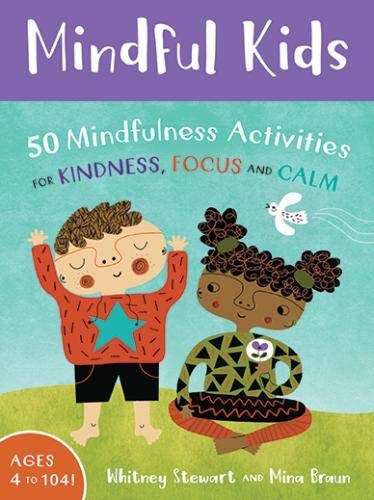 It’s really normal for your mind to wander to other things when we try these activities. The important part is to gently and kindly bring your mind back to the present moment. The more you practise, the easier it will become.Everything changes – Have you ever noticed that things change every day? Perhaps a tree has a new bud or a flower has wilted. Or your toenails are longer than they were last week or a new neighbour has moved in.Some changes are big and some are small. You might feel happy about some changes and sad about others. That’s okay.Look around you and find one thing that has stayed the same and something else that has changed. Maybe the sky of the morning is still blue. Maybe a bird you saw outside has flown its nest. Write and draw in your home learning book about these changes and notice and record how you feel about them. 